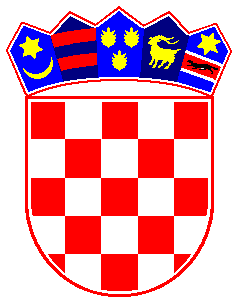 REPUBLIKA HRVATSKADUBROVAČKO-NERETVANSKA ŽUPANIJA			PRIJEDLOGOPĆINA TRPANJOPĆINSKO VIJEĆENa temelju članka 58. stavka 1. Pravilnika o provedbi mjera Programa ruralnog razvoja Republike Hrvatske za razdoblje 2014. – 2020. (Narodne novine br. 91/2019), a u svezi s člankom29. stavkom 1. Pravilnika o provedbi podmjere 19.2. »Provedba operacija unutar CLLD strategije«, podmjere 19.3. »Priprema i provedba aktivnosti suradnje LAG-a« i podmjere 19.4. »Tekući troškovi i animacija« unutar mjere 19 »Potpora lokalnom razvoju u okviru inicijative LEADER (CLLD – lokalni razvoj pod vodstvom zajednice)« iz Programa ruralnog razvoja Republike Hrvatske za razdoblje 2014. – 2020. (»Narodne novine«, br. 96/17 i 53/18), te članka 30.  Statuta Općine Trpanj (Službeni glasnik Dubrovačko-neretvanske županije 6/13, 14/13 i 7/18), Općinsko vijeće Općine Trpanj, na svojoj 20. sjednici održanoj dana __. veljače 2020. godine, donijelo jeO D L U K U             o  suglasnosti za provedbu ulaganja u projekt „Rekonstrukcija tržnice u Trpnju“Članak 1.Daje se suglasnost na provedbu ulaganja za projekt „Rekonstrukcija tržnice u Trpnju“ u svrhu prijave na natječaj iz Mjere 19. Provedba LRS, Tipa operacije 19.2.1. Provedba operacija unutar CLLD strategije.Članak 2.U skladu s Natječajem za provedbu tipa operacije 3.1.1. Pokretanje i poboljšanje lokalnih temeljnih usluga za ruralno stanovništvo (TO iz PRR 7.4.1)temeljem članka 58. stavka 1. Pravilnika o provedbi mjera Programa ruralnog razvoja Republike Hrvatske za razdoblje 2014. – 2020. (NN br. 91/2019), a u svezi s člankom29. stavka 1. Pravilnika o provedbi podmjere 19.2. »Provedba operacija unutar CLLD strategije«, podmjere 19.3. »Priprema i provedba aktivnosti suradnje LAG-a« i podmjere 19.4. »Tekući troškovi i animacija« unutar mjere 19 »Potpora lokalnom razvoju u okviru inicijative LEADER (CLLD – lokalni razvoj pod vodstvom zajednice)« iz Programa ruralnog razvoja Republike Hrvatske za razdoblje 2014. – 2020. (Narodne novine br. 96/17 i 53/18), Prilog  III „Opis projekta“ čini sastavni dio ove Odluke.Članak 3.Podnositelj Zahtjeva za potporu i Korisnik potpore bit će Općina Trpanj.Članak 4.Ova Odluka stupa na snagu danom donošenja a objaviti će se u Službenom glasniku Dubrovačko-neretvanske županije.KLASA: 361-02/19-01/02URBROJ: 2117/07-05/01-19-1Trpanj, _________2020.PredsjednikOpćinskog vijeća       Josip Nesanović, v.r.